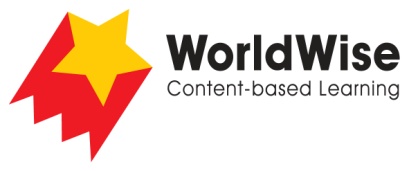 Grade 4 – Investigations							How Animals Communicate Part 3 - Record data
Find a way of recording your information that will allow you to see any patterns 
in the data.Once completed make sure you save this file.AnimalMessageHow the message 
is communicated